Midlothian Council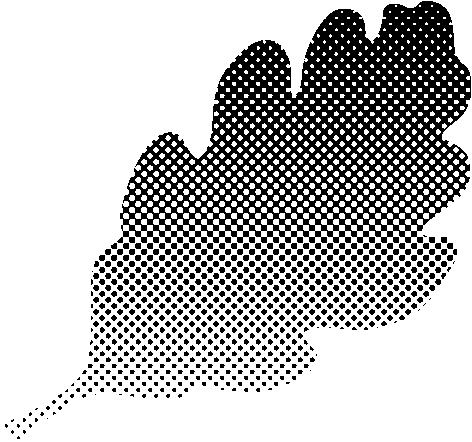 Children, Young People and Partnerships Placing in Schools This booklet provides information that may be helpful when you are considering which school you want your child to attend and how to make a placing request.General InformationMidlothian is divided into catchment areas for primary and secondary schools. Catchment schools depend on home address and not attendance at a nursery school/early learning and childcare setting or primary school.  Every address has a catchment denominational school and a catchment non-denominational school for both primary and secondary education.  All denominational schools in Midlothian are Roman Catholic.Whilst every effort is made to provide enough places for all children in the catchment area, we cannot guarantee every child a place at their catchment school.  Information about individual schools and school handbooks are available directly from the school.Denominational EducationIn Midlothian all denominational schools are Roman Catholic.A child does not need to be Catholic to enrol in one of our Roman Catholic primary schools or secondary school.  Where a Roman Catholic school is oversubscribed priority is given to catchment Roman Catholic children who are baptised, and where parents have provided the baptismal certificate. Children with Additional Support NeedsIn line with legislation we have a policy of including children with additional support needs in mainstream schools where possible. Some children may be educated in specialist schools/classes. Further information about additional support needs is available from the Additional Support for Learning Officer, whose contact details are given at the end of this booklet.Home to School TransportYour child may receive free transport if they attend their catchment school and their home address is more than two miles from the school based on the shortest safe walking distance.  Your child may also receive free transport if the Council has placed them in a non-catchment school due to a catchment school being full.  From August 2017 pupils resident in Loanhead who make a successful placing request for S1 at Beeslack High School will also be eligible for free transport.Your child will not receive free transport if they attend a non-catchment school as a result of a placing request being granted.  Children living under shared careWhere parents are separated the address of the parent with whom the child resides for the majority of their time per week and is in receipt of child benefit for the child, is used to determine the catchment area.  If the shared care arrangement is a 50/50 split, you will be asked to provide proof such as a legal agreement.  If the Council is satisfied that the care is equally shared, you will be given the opportunity to choose which of the catchment schools at which to register.Composite ClassesComposite classes are part of the normal organisation in many primary schools and can have a maximum of 25 pupils. Composite classes are generally formed using the following:Age is the main criterion for selecting pupils for composite classes;Normally composite classes will have a minimum of four pupils from each year stage.Team TeachingTeam teaching is where two teachers teach a class that has more than the maximum number of pupils per teacher for that particular stage. The maximum size of a P1 class size is 25, a P2 or P3 class is 30 and a P4, P5, P6 and P7 class is 33.Primary 1 RegistrationRegistration into the new Primary 1 is administered by the Pupil Placement section.Which primary school should my child attend?Every residential address has a catchment non-denominational primary school and a catchment denominational primary school.  Most parents choose to send their child to one of their catchment schools.  You can check your catchment school on Midlothian Council’s website at www.midlothian.gov.uk/find a school catchment or by contacting Pupil Placement, contact details are given at the end of this booklet.You have the right to request a place for your child in another school; this is called a placing request.What is the earliest date my child can start school?Any child whose fifth birthday falls between 1 March in any year and the last day of the following February can start school on the first day of the autumn term in August.  There is no intake of new P1 children at any other time during the school year.  Children may attend part days in the early stages but such arrangements should not extend beyond the second week of the new school session.  This helps the children settle into their new life at school.  Head Teachers will be happy to tell you exactly what happens at a particular school.What is the latest date my child can start school?Any child who is five before the start of the new school session should start in August.A child who is five after the start of the new school session does not need to start school until the following year and can ask to defer.  Please contact your early learning and childcare setting for information and advice about deferring your child.  You must register your child at one of your catchment schools even if you apply for a deferral.Must I send my child to school?You are responsible for your child’s education.  The Council has a duty to provide education and the vast majority of parents/carers choose to send their children to school.  Where you exercise your right to educate your child at home, the Council is required to ensure the arrangements are adequate.  If you intend to educate your child at home, information is available on the Council’s website at www.midlothian.gov.uk/home education. How to register a pupil for entry into P1Although pupils have two catchment schools, a non-denominational school and a denominational school, you should only register your child at one catchment school (your ‘preferred’ catchment school).  You must register at your ‘preferred’ catchment school even if you are intending to make a placing request for a non-catchment school or applying to defer starting school.A letter is sent to the parent/carer of all known pre-school children at the beginning of November advising their catchment school options.  Registration for catchment children will take place in November.  You will be asked to complete a Pupil Registration Form and provide proof of your address, such as a Council Tax Bill, Child Benefit letter, or recent Utility Bill e.g. gas, electric or landline telephone bill.  If your child does not attend a Midlothian Council early learning and childcare setting or receive funded ELC from a partnership provider, please take their birth certificate or passport along as well. Due to COVID19 and the restrictions on visits to schools a new online registration process has been introduced. This includes registration and placing request forms and the facility to upload evidence: www.midlothian.gov.uk/schoolplace. Please note that registration does not guarantee a place at your preferred catchment school.  Allocation of Catchment Primary School Places The Council will normally give the highest priority to children living in the catchment area of a school.  In the event of a school having more catchment children than places available, priority will be given in the following order: children who have been prioritised based on individual circumstances;children who are baptised Roman Catholic (Roman Catholic Schools);children who will have siblings attending the school at the same time; all remaining catchment children.  If there are more children than places available in any category, proximity of home to school and/or ease of travel will normally be used.  A sibling attending the nursery class at the same time will not be taken into account.  If a place at your preferred catchment school is not available, you will be offered a place at the nearest school with places available.  If your preferred catchment school is a denominational school, this will be the nearest denominational school with places available.  Your child will be placed on a waiting list for the catchment school in order of priority and, should a place become available for your child, you will be contacted.Once the place is offered it will not be withdrawn unless the place was obtained using false information or the family change address before the start of the school year.  Children who are offered a place at their preferred catchment school will be enrolled automatically.Change of AddressChildren who move, or are moving before the start of the school year, will have a place reserved in their non-denominational or denominational catchment school, subject to places being available and where proof of change of address has been received by the end of February.  Acceptable proof of change of address is a signed tenancy agreement.  A letter from a solicitor confirming missives have been concluded can be used but is not sufficient to enrol a child, discretion can be used if the parent/carer is due to move a week prior to the new term commencing. The Council will ask for further proof by way of a council tax statement, utility bill e.g. gas, electric, landline telephone bill or HMRC child benefit letter to accompany the concluded missives letter following the move.To register a pupil into P1 after the start of the school year, and at all other stages of primary educationParents/carers should contact their choice of school in the first instance (preferably in writing) to request a place at the relevant stage.  You should include your child’s full name, date of birth, address and a contact telephone number.  You can make a placing request online at www.midlothian.gov.uk/placing.Primary 7 to Secondary 1 TransitionAll parents/carers of P7 pupils resident in Midlothian, who attend a primary school in Midlothian, will receive written confirmation from Pupil Placement in November that their child has been registered for a place at their catchment secondary school, based on their home address.  If your child attends a non-denominational primary school they will be registered at their catchment non-denominational secondary school, if they attend a denominational primary school they will be registered at St David’s Roman Catholic High School.  If you wish to request your other catchment secondary school you must complete a placing request form. The placing request form is available online at www.midlothian.gov.uk/placing, alternatively a paper version of the form is available on Midlothian Council’s website or can be obtained from Pupil Placement at pupil.placement@midlothian.gov.uk.  If you wish to send your child to another school instead of your catchment school, you should make a placing request.  Allocation of Catchment Secondary School PlacesThe Council will normally give the highest priority to children living in the catchment area of a school.  In the event of a school having more catchment children than places available, priority will be given in the following order: children who have been prioritised based on individual circumstances;children who are baptised Roman Catholic (Roman Catholic schools);children who will have siblings attending the school at the same time; children who attend an associated primary school;all remaining catchment children.  If there are more children than places available in any category, proximity of home to school and/or ease of travel will normally be used.  If a place at a catchment school is not available, parents/carers will be offered a place at the nearest Midlothian secondary school to their home address with places available.  They will be given the option to make a placing request to another school, if they so wish. The pupil will be placed on a waiting list for the catchment school in order of priority and, should a place become available, parents/carers will be contacted by Pupil Placement.Once the place is offered it will not be withdrawn unless the place was obtained using false information or the family change address before the start of the school year.  Children who are offered a place at their preferred catchment school will be enrolled automatically.To register a pupil into S1 after the start of the school year, and at all other stages of secondary educationParents/carers should contact their choice of school in the first instance (preferably in writing) to request a place at the relevant stage.  You should include your child’s full name, date of birth, address and a contact telephone number.  You should also include the courses your child is currently studying.  An online placing request is available at www.midlothian.gov.uk/placing.Making a Placing Request for a Non-Catchment Primary or Secondary SchoolAll parents/carers have the right to request a place for their child in a non-catchment school; this is called a placing request.If your child is starting primary or secondary school in August and you want them to attend a    non-catchment school, you may make a request by completing a placing request. The placing request form is available online at www.midlothian.gov.uk/placing, alternatively a paper version of the form is available on Midlothian Council’s website or can be obtained from Pupil Placement at pupil.placement@midlothian.gov.uk. If your child is at any other stage of their education you should contact the Head Teacher of the school of your choice.If your child has additional support needs the right to make a non-catchment placing request includes the right to request a special school or special class.  Parents/carers who wish to make this kind of placing request should discuss their choice of school with the child’s lead professional before making their request.  It is the Council’s statutory duty to grant placing requests where there are places available, except in certain circumstances.  What will happen when you make a placing request to Midlothian Council?The following information applies if you want to make a placing request for your child in a Midlothian Council school.  You should contact the relevant council if you want to make a placing request for a school outside Midlothian.Please note that you can only make a placing request for one school at a time.  If your initial request is refused you can make a second request for an alternative school.The Midlothian closing date for placing requests to start P1 or S1 in August is the preceding December.  The Council will still consider a request if it arrives after this date but before 15 March, the national cut-off date. You will receive an acknowledgement within fourteen days of receipt by Pupil Placement.  The Council will consider all placing request received before 15 March and decisions will be communicated to parents/carers by the end of April.Placing requests received after 15 March will be considered but there may be no places left at the school of choice. These requests will be decided upon within two months of receipt and parents/carers notified.   Placing request forms for P2 to P7 and S2 to S6 are available on Midlothian Council’s website or from the schools.  The placing request will be acknowledged within fourteen days of receipt and a decision made within two months.Restriction or limitation of placesThe Council will give the highest priority to children living in the catchment area of a school.  Places remaining after catchment children are enrolled will be available for non-catchment children. Where a neighbouring school is oversubscribed the Council may offer available places to those children affected.Placing RequestsWhen there are more placing requests than places available the Pupil Placement Panel will consider all requests along with supporting information and documentation.  The Pupil Placement Panel have the authority to prioritise applications based on individual circumstances, therefore it is important that parents/carers provide all relevant information in support of their request.  This may include, in no particular order, medical evidence and reports from other services or agencies involved with the child, additional support needs, bullying, racial harassment, child or parental medical conditions. Priority will be given to applicants in the following order:children who have been prioritised based on individual circumstances;children who are resident in Midlothian and are baptised Roman Catholic (Roman Catholic schools);    children who are resident in the school’s catchment area who will have siblings attending the school at the same time.  A sibling attending the nursery class will not be taken into account;children who are resident in the school’s catchment area; children who are resident in Midlothian who will have siblings attending the school at the same time.  A sibling attending the nursery class will not be taken into account;children who are resident in Midlothian;children who are resident outside Midlothian and are baptised Roman Catholic (Roman Catholic schools);    children who are resident outside Midlothian who will have siblings attending the school at the same time. A sibling attending the nursery class will not be taken into account;all other applicants.Other relevant factors that may be taken into accountThe following relevant factors may be taken into account however they do not guarantee that a request will receive priority or agreement.  attendance at an associated primary school (for requests in S1).attendance at the primary school nursery class (for requests in P1).proximity of home to school and/or ease of travel.If there is more than one placing request in any of the above groups then the shortest, safe walking distance from home to school is normally used to decide priority within each group.Once a pupil has completed a proper admission to the school they will not be asked to transfer to another school against the wishes of their parents/carers in order to admit a pupil who has moved into the catchment area.A proper admission is one made under the policy of the Council based on correct information from the parents/carers.   Please note that, if your placing request is granted, your child’s place at their catchment school may be allocated to another child.  If, after your placing request has been granted, you change your mind and wish your child to attend your preferred catchment school, a place may not be available.Refusing a placing requestIf the Council refuses your placing request you will be sent a letter which gives the reasons.  The Education (Scotland) Act 1980 sets out the reasons why a placing request may be refused.The main reasons are:an extra teacher would have to be employed;the Council would have to spend a significant amount to extend or alter the accommodation at, or facilities provided in connection with, the school;an extra teacher would have to be employed, or additional class formed, at a future stage of the child’s education;the number of children at the school would exceed the school’s capacity.to reserve places at the school for children moving into the catchment area;the order and discipline in the school would be seriously affected i.e. through overcrowding;the educational wellbeing of pupils at the school would be seriously affected i.e. through overcrowding or exceeding the relevant maximum class size; the child’s education would be affected because the education at the school requested is unsuitable.What happens if the Council refuses your request?If your placing request is refused, you have the right of appeal.  Appeals must be lodged, in writing, no later than 28 days after the refusal letter being sent.  Details of who to send your appeal to will be in the refusal letter we send you.In Midlothian, appeals are heard by the Education Appeals Committee.  The Education Appeals Committee is independent of the Children, Young People and Partnerships Directorate.  This is a formal legal process and further information will be sent to you on receipt of your appeal.Primary school placing requestIf a place at your requested primary school is not available, a place will be reserved at your preferred catchment primary school that you have registered at.  However if no place is available at your preferred catchment school, then a place will be allocated at the nearest school with places available (if your preferred school was a denominational school then a place will be allocated at your denominational catchment school if possible).  A waiting list will be formed for the requested school and/or catchment school and, should a place become available for your child, you will be contacted.  The waiting list will operate until the end of the summer term.Secondary school placing requestIf a place at your requested secondary school is not available, a place will be reserved at your catchment secondary school.  However if no place is available at your catchment secondary school, then a place will be allocated at the nearest school with places available.  A waiting list will be formed for the requested school and/or catchment school and, should a place become available for your child, you will be contacted.  The waiting list will operate until the end of the summer term.Placing Requests for Children with Additional Support NeedsThe parents/carers of children recorded as having additional support needs also have the right to make a placing request.  If the Council refuses the request, parents/carers are given a statement of the reasons for the decision and have the same rights of appeal as those previously mentioned.Under the terms of the Education (Additional Support for Learning) (Scotland) Act 2009, if parents/carers have been refused a placing request for a child with a coordinated support plan (CSP) or to a special school, a mediation service is available to families of children with additional support needs and they have the right to appeal the decision.  Appeals are dealt with by the Additional Support Needs Tribunal for Scotland.  Details of who to send your appeal to will be in the refusal letter we send you.Contact DetailsPupil PlacementMidlothian CouncilEducation, Communities and Economy Fairfield House				8 Lothian Road				Dalkeith	EH22 3ZG 					Email:	 pupil.placement@midlothian.gov.ukAdditional Support for Learning OfficerMidlothian CouncilEducation, Communities and Economy Fairfield House				8 Lothian RoadDalkeith					Telephone:  (0131) 271 3689				EH22 3ZG					Email:  education.services@midlothian.gov.ukUseful WebsitesMidlothian Council Website: www.midlothian.gov.ukParent Zone Scotland:   www.parentzonescotland.gov.ukEducation Scotland:  www.education.gov.scotScottish Schools Online:  www.scottishschoolsonline.org.uk 